Musique – 1ère année1er juin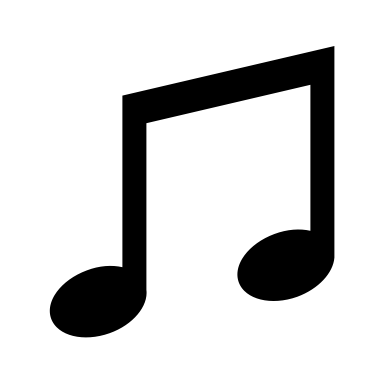 Bonjour ! J’espère que tu as passé une belle semaine ! Cette semaine, nous allons faire une révision des modes de production du son.Nous avons vu 3 principales façons de produire des sons. Nomme ces 3 façons.Indices :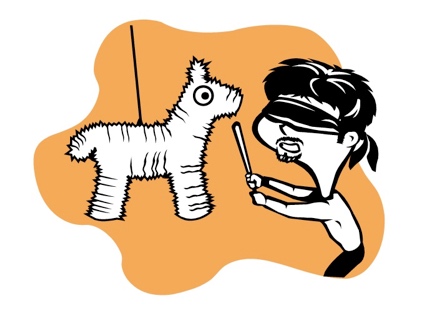 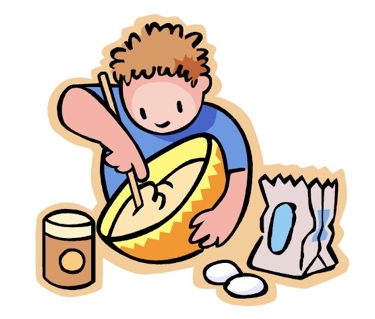 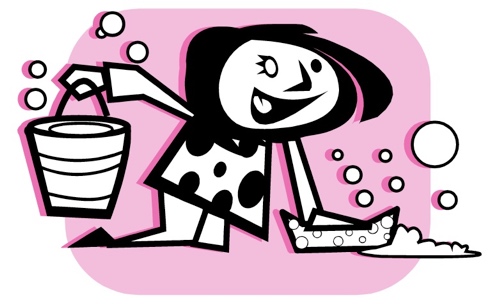 ____________________________________________________________Bonus !Nous avons vu un quatrième mode de production du son. Peux-tu la nommer ?Indice :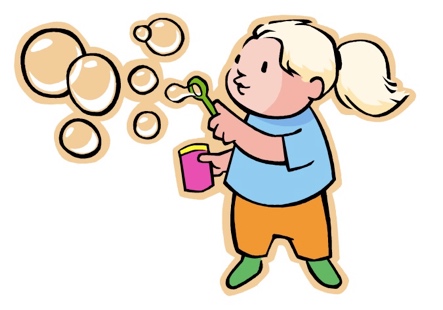 _______________________As-tu réussi à toutes les trouver ? Les réponses sont inscrites sur les maisons de la page suivante. Ne triche pas ! Dans la maisonDans ta maison, tu peux entendre plusieurs sons en utilisant les mêmes modes de production ! Relie les différents objets à leur bonne maison.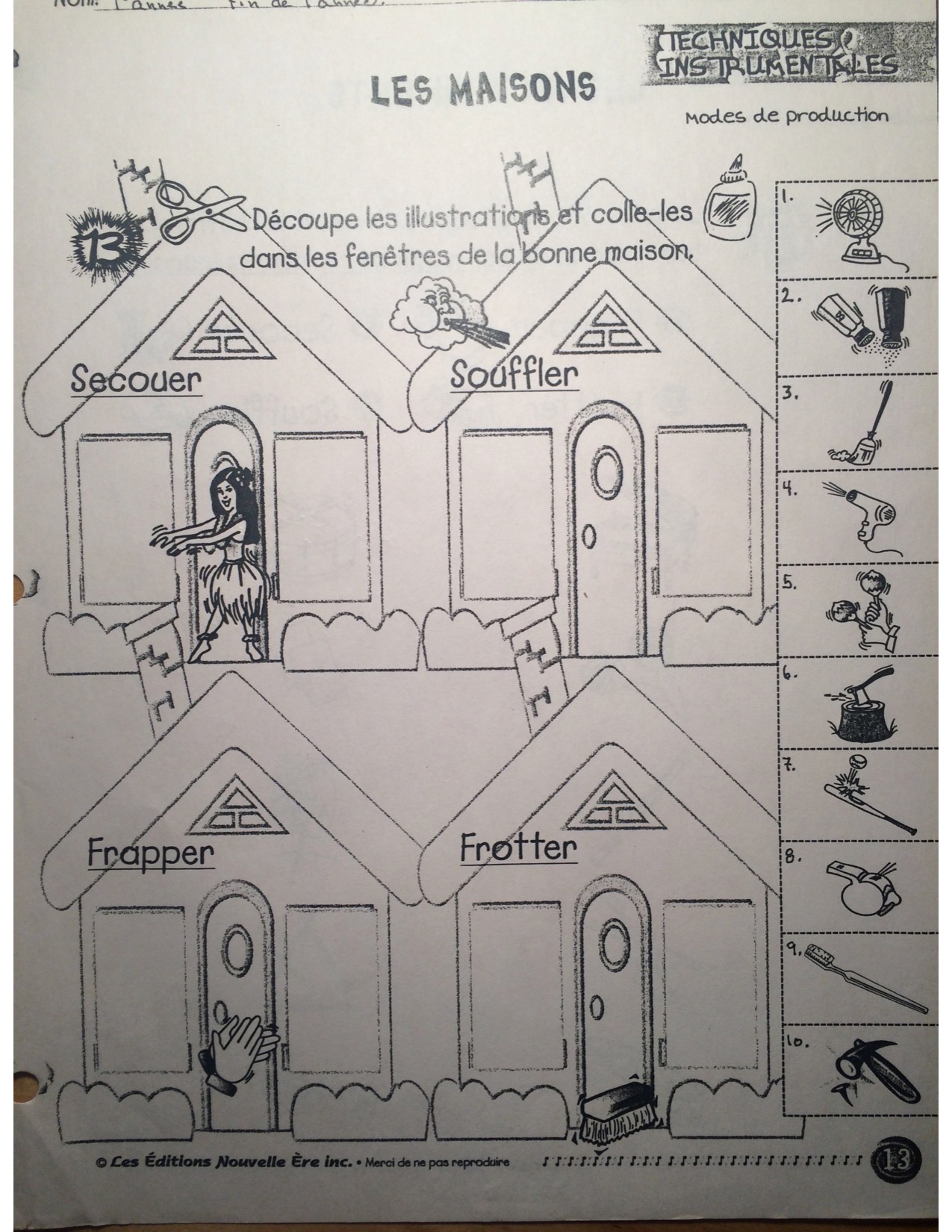 Je te souhaite une belle semaine ! :)David